Summer Camps 2023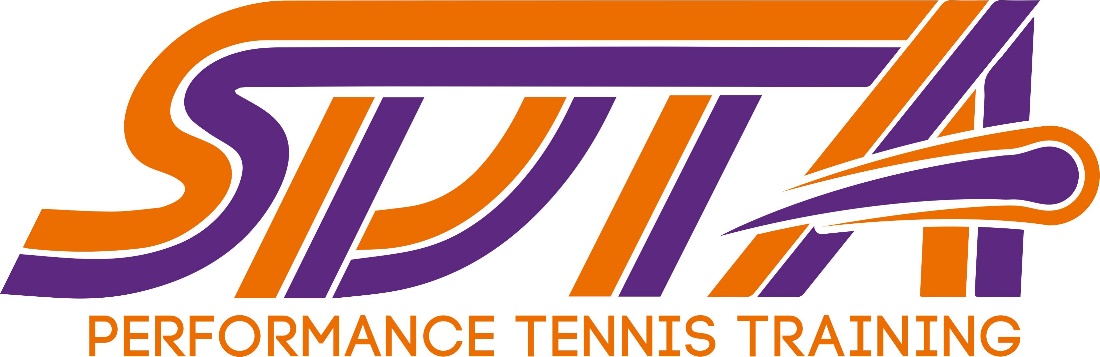 Registration FormStudent Name_________________ DOB _______ Age ____ Parent/Guardian _____________________Address: __________________________________ City: ___________ State: ____ Zip: _____________Email: ____________________________________Contact number: ____________________________ Emergency contact: ________________________ Student t-shirt size __________                                                    I/we assume all the responsibilities for any risk or                                              hazard that may be associated with the clinics and                                                 release Harrison Tennis Center/SDTA of any liability. Parent/Guardian signature________________________________________Select or Circle week or weeks attending below:“Mini rookies camp” group (4-6yrs. old) Cost: $110/per week (1.5 hrs. Session Monday through Thursday)                    “Total rookies camp” group (7-10 yrs. old) Cost: $215/per week (3 hrs. per day camp)“Learn, Play, Stay camp” group (11-17yrs. old) Cost: $215/per week (3 hrs. Per day camp)Make all checks payable to: Stephen DiazWeek of May 30th-June 2nd ____   Week of June 5th-8th____  Week of June: 12th-15th ____ Week of June 19th-22nd ____ Week of June 26th-29th   ____Week of July 10th-13th _____ Week of July 17th-20th_____ Week of July 24th-27th _____      For registration and summer camp information, you can visit our website at  www.sdtatennis.com/summer-camps